The English and Foreign Languages UniversityDepartment of Germanic StudiesTimetable January–May2023MA Semester IV	AJP=Anjali Pande (DaF Methods of Teaching II)AMB=AnnamaryBezawada (Translation II)ANP=Anu Pande (Literature IV)	MJK=Mathew John Kokkatt (Research Methodology)GEM 401:DaF II (Methods of Teaching)GEM 402: Translation IIGEM 403:Literature IVGEM 404:Research Methodology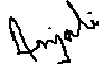 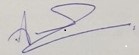 22.12.2022Anu Pande                                                                                 Coordinator MA Programme Coordinator                                                  Department of Germanic Studies Dept. of Germanic Studies9:30-11:3011:30-13:3014:30-16:30MonGEM401 DaF II (AJP)GEM 403Literature IV (ANP)TueGEM 401 DaF II (AJP)GEM 404Research Methodology (MJK)GEM 402 Translation II (AMB)WedGEM 404 Research Methodology (MJK)GEM 402 Translation II (AMB)ThursGEM 401 DaF II (AJP)GEM 403 Literature IV (ANP)GEM 402 Translation II (AMB)FriGEM 404 Research Methodology (MJK)GEM 403 Literature IV (ANP)